ContentsIntroduction	31.0 Registrable Employee	41.1 Create a new Registrable Employee	41.2 Options for a Registrable Redeployee	41.2 Options for a Registrable Redeployee	51.3 Refer to Internal Position	51.4 Nominate for External Redeployment	61.5 Application for Voluntary Severance	71.6 Change Status to Inactive	91.7 Change Type to Internal Surplus Employee	92.0 Registered Employee	102.1 Options for a Registered Redeployee	102.2: Refer to Internal or External Position	102.3 Suspend Countdown Clock	112.4 Cancel/Amend Future Suspension	112.5 Recommence Countdown Clock	122.6: Severance (Redundancy) Process	122.7: Transition Payment	152.8: Deregister Registered Redeployee	163.0 Internal Surplus Employee	173.1 Create a new Internal Surplus Employee	173.2 Change type to Registrable Employee	17IntroductionThis user guide outlines the processes and functions that have been implemented into Recruitment Advertising Management System (RAMS) to meet the requirements of the Public Sector Management (Redeployment and Redundancy) Regulations 2014 and other associated documentation.Detailed information regarding these regulations can be found on the Public Sector Commission website.This user guide covers how to create and manage the following redeployee types with the RAMS system:1.0 Registrable employee2.0 Registered employee 3.0 Internal Surplus EmployeeAn employee can be identified and created as a Registrable Employee within the RAMS system at any time.  To create a Registered Employee an employee needs to first be created as a registrable redeployee, and then an application for external redeployment needs to be completed.Once a redeployee becomes a Registered Employee, a six month countdown clock will be automatically initiated in the RAMS system. Agencies and Case Managers must manage a Registered Redeployee in accordance with redeployment and redundancy regulations. The redeployee type Internal Surplus Employee is not covered under any redeployment and redundancy regulations. This option is provided for use by agencies where a requirement for additional classification exists for the transfer of internal employees, and internal guidelines or policies are in place to differentiate a registrable redeployee to an internal surplus employee. 1.0 Registrable Employee2.0 Registered Employee To become a registered employee, refer to 1.4 Nominate for External Redeployment of this document.3.0 Internal Surplus EmployeeRedeployment and redundancy

 RAMS user guide 1.1 Create a new Registrable Employee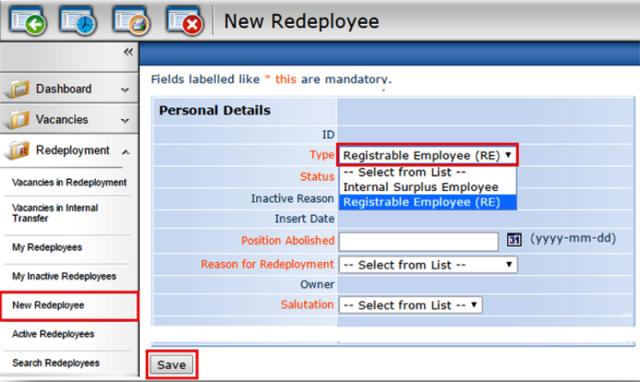 Log into RAMS using Case Manager user type Select ‘New Redeployee’ in Redeployment Menu Select Registrable Employee (RE) from the ‘Type’ fieldPopulate ‘Personal Details’ page Click SavePopulate ‘Previous Position’ pageClick SavePopulate ‘Matching Profile for Redeployee’ pageClick SaveNote: Employee is now a Registrable Employee1.2 Options for a Registrable Redeployee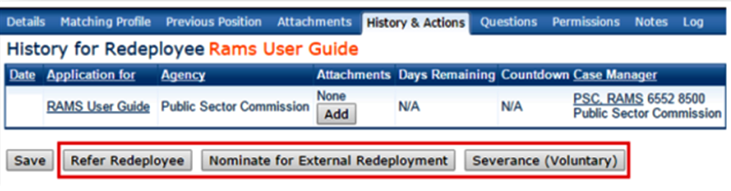 The ‘History and Actions’ tab provides three options for managing a Registrable Employee: 
1.3 Refer to Internal Position1.4 Nominate for External Redeployment 1.5 Application for Voluntary Severance1.2 Options for a Registrable Redeployee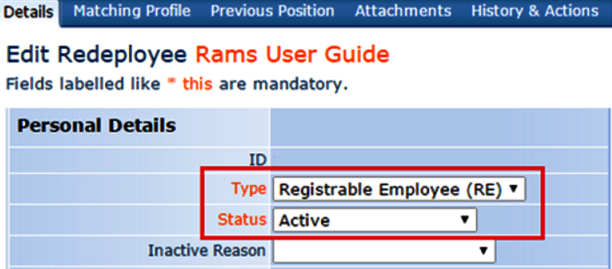 The ‘Details’ tab provides two options for managing a Registrable Redeployee:
1.6 Change Status to Inactive 1.7 Change Type to Internal Surplus Employee1.3 Refer to Internal Position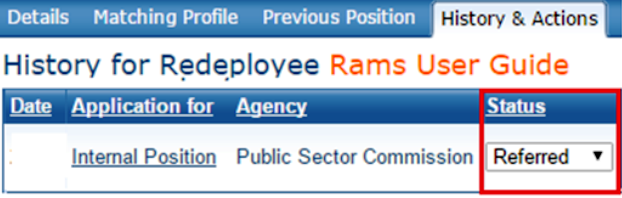 1.	Go to the ‘History and Actions’ tab2.	Click Refer Redeployee3.	Select a position from drop down list4.	Click Continue5.	Review any existing attachments6.	Click Continue 7.	Add new attachments if required8.	Click Save and ContinueNote: Redeployee is now referred to position. Monitor status via the ‘History and Actions’ tab1.4 Nominate for External Redeployment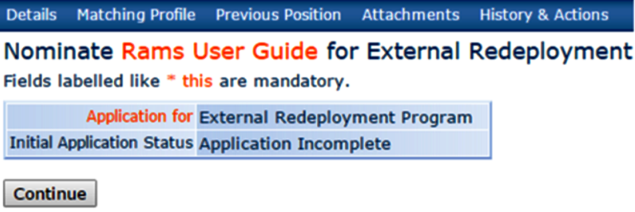 Go to the ‘History and Actions’ tabClick Nominate for External RedeploymentClick ContinueReview any existing attachmentsClick Continue Add new attachments if requiredClick Save and Continue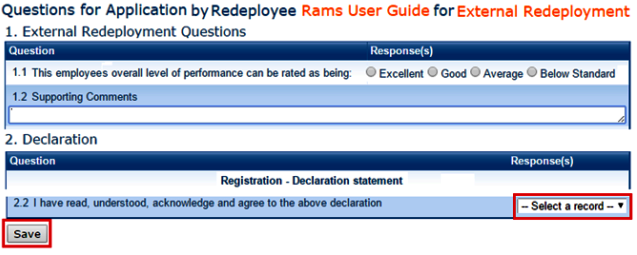 Populate ‘Questions for Application’ pageAccept Declaration to proceedClick SaveNote: Application for external redeployment is recorded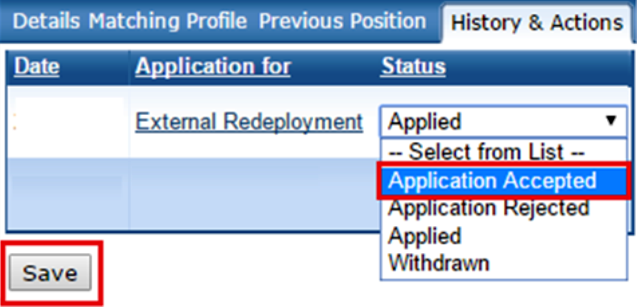 Go to ‘History and Actions’ tab Select a new status from drop down list:Application AcceptedApplication RejectedWithdrawnClick SaveNote: Employee is a Registered Employee upon acceptance1.5 Application for Voluntary Severance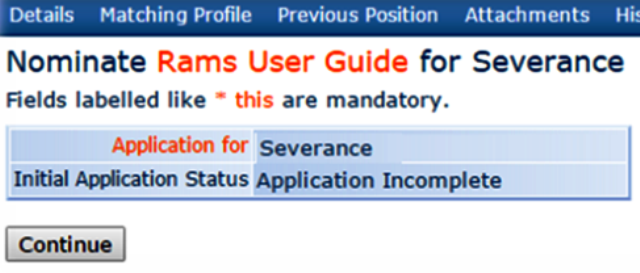 Go to the ‘History and Actions’ tabClick Severance (Voluntary)Click ContinueReview any existing attachmentsClick Continue Add new attachments if requiredClick Save and Continue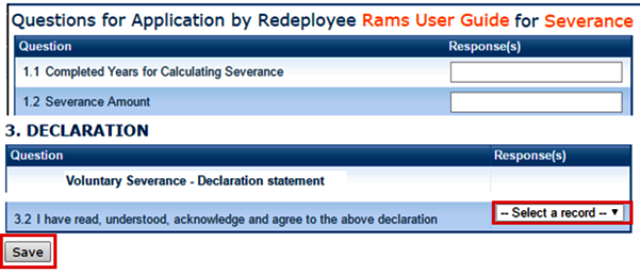 Populate ‘Questions for Application’ pageAccept Declaration to proceedClick SaveNote: Application for severance is recorded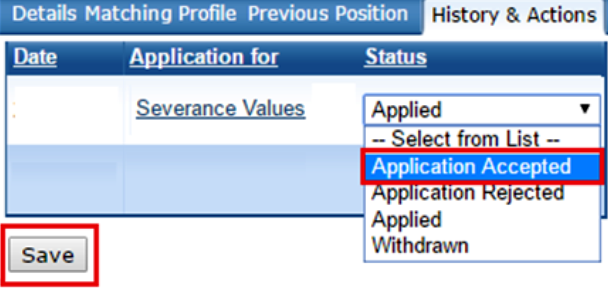 Go to ‘History and Actions’ tabSelect a new status from drop down list:Application AcceptedApplication RejectedWithdrawnClick Save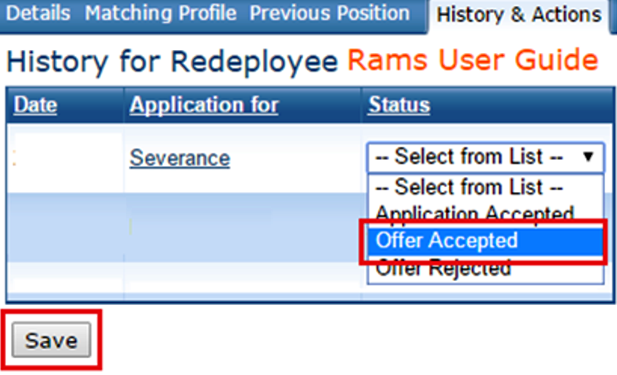 Go to ‘History and Actions’ tabSelect a new status from drop down list:Offer AcceptedOffer RejectedClick SaveGo to ‘History and Actions’ tabSelect Severed from drop down listEnter an effective date for the severanceClick SaveNote: Employee is now severed1.6 Change Status to Inactive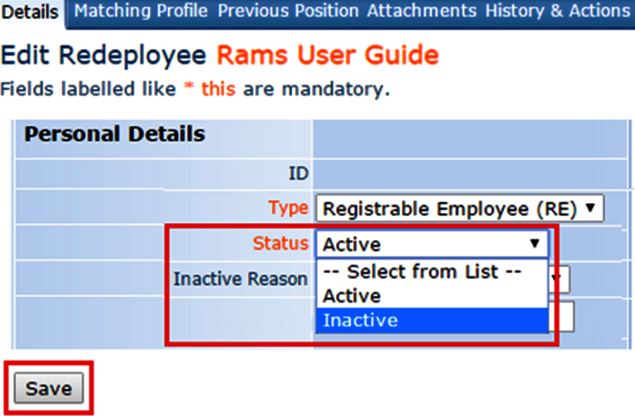 Go to the ‘Details’ tabClick the Status drop down listSelect ‘Inactive’Click Save Note: Redeployee is now Inactive1.7 Change Type to Internal Surplus Employee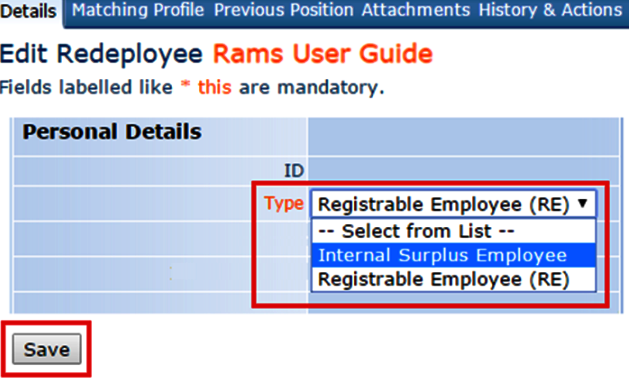 Go to the ‘Details’ tabClick the Type drop down listSelect ‘Internal Surplus Employee’Click Save Note: Redeployee is now an Internal Surplus Employee2.1 Options for a Registered Redeployee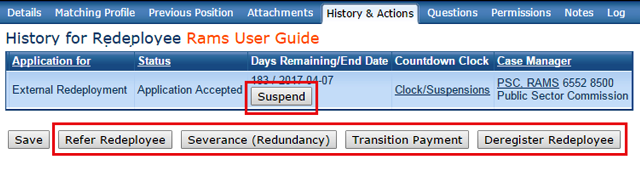 The ‘History and Actions’ tab provides several options for managing a Registered Redeployee:2.2 Refer to Internal or External Position2.3 Suspend Countdown Clock2.4 Cancel/Amend Future Suspension2.5 Recommence Countdown Clock2.6 Severance (Redundancy) Process2.7 Transition Payment2.8 Deregister Registered Redeployee2.2: Refer to Internal or External Position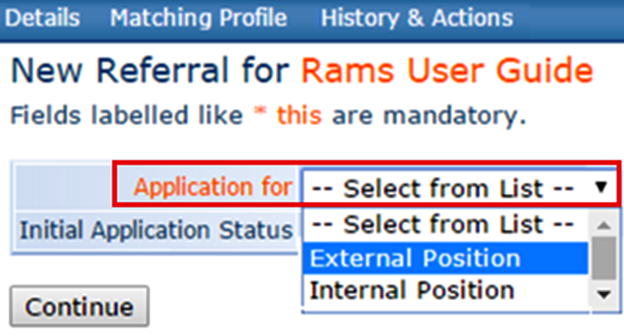 Go to the ‘History and Actions’ tabClick Refer RedeployeeSelect a position from drop down listClick ContinueReview any existing attachmentsClick Continue Add new attachments if requiredClick Save and ContinueNote: Redeployee is now referred to position2.3 Suspend Countdown Clock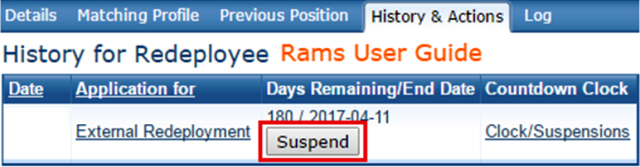 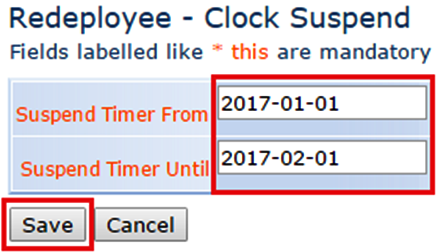 Go to the ‘History and Actions’ tabClick SuspendSelect the suspend commencement dateSelect the suspend end dateClick SaveNote: Immediate or future suspension dates can be entered2.4 Cancel/Amend Future Suspension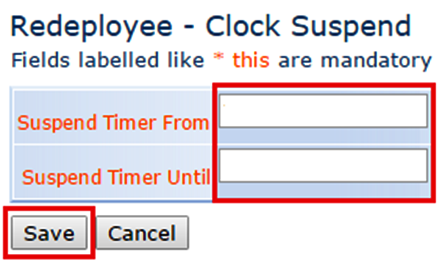 Go to the ‘History and Actions’ tabClick SuspendDelete both dates to cancel a future suspension Change any date to amend a future suspensionClick SaveNote: Current and future dated suspensions can be viewed via the Log tab or by clicking ‘Clock/Suspensions’2.5 Recommence Countdown Clock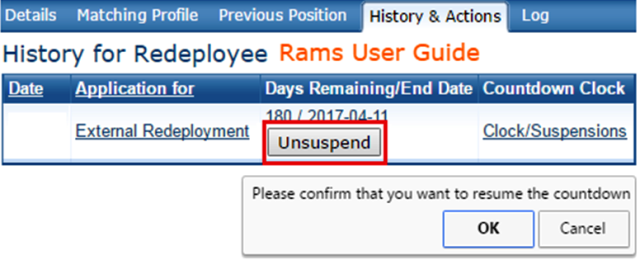 Go to the ‘History and Actions’ tabClick UnsuspendClick OK to recommence the countdown clockNote: Countdown Clock is now active2.6: Severance (Redundancy) Process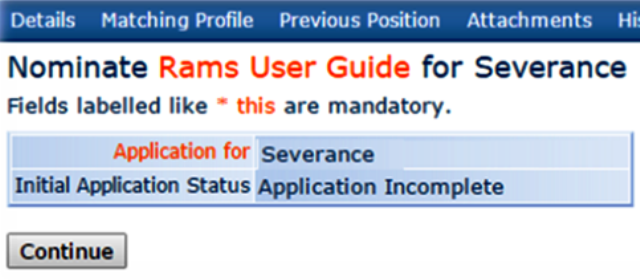 Go to the ‘History and Actions’ tabClick Severance (Redundancy)Click ContinueReview any existing attachmentsClick Continue Add new attachments if requiredClick Save and Continue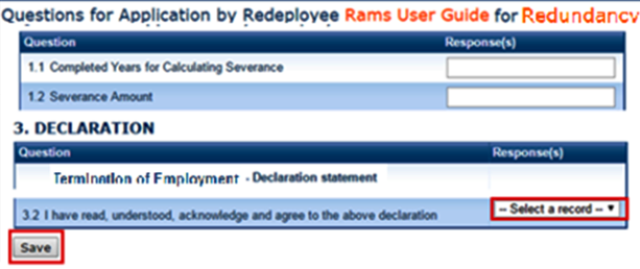 Populate ‘Questions for Application’ pageAccept Declaration to proceedClick SaveNote: Application for Severance is recorded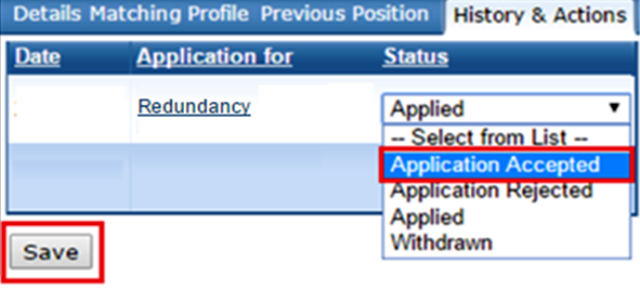 Go to ‘History and Actions’ tabSelect a new status from drop down list:Application AcceptedApplication RejectedWithdrawnClick Save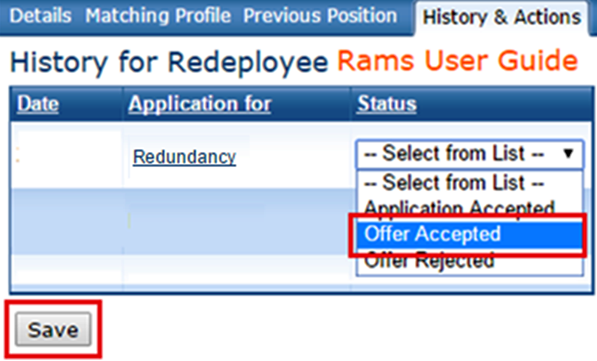 Go to ‘History and Actions’ tabSelect a new status from drop down list:Offer AcceptedOffer RejectedClick Save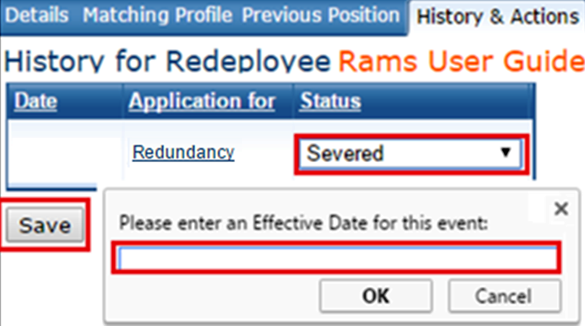 Go to ‘History and Actions’ tabSelect SeveredEnter an effective date for the severanceClick SaveNote: Employee is now severed2.7: Transition Payment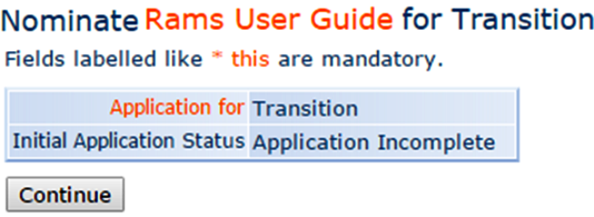 Go to the ‘History and Actions’ tabClick Transition PaymentClick Continue Review any existing attachmentsClick Continue Add new attachments if requiredClick Save and Continue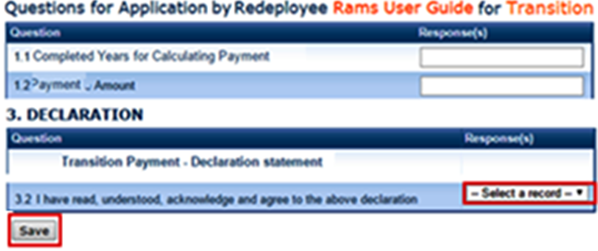 Populate ‘Questions for Application’ pageAccept Declaration to proceedClick SaveNote: Application for Transition is recorded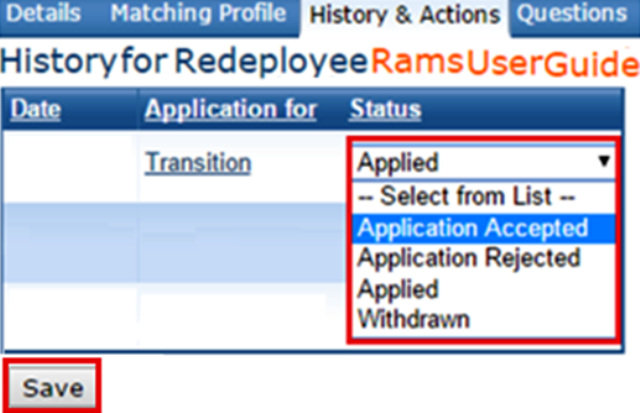 Go to ‘History and Actions’ tab Select a new status from drop down list:Application Accepted Application RejectedWithdrawnClick Save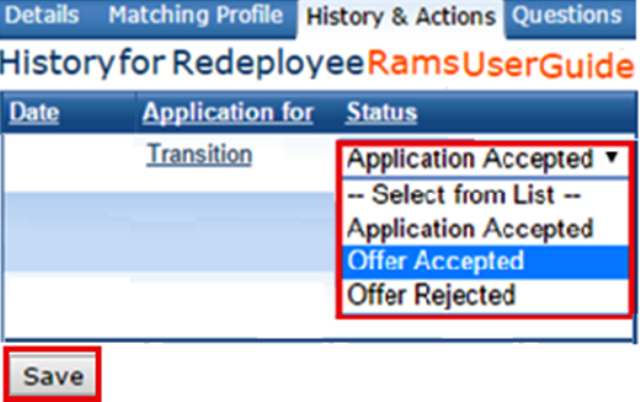 Go to ‘History and Actions’ tabSelect a new status from drop down list:Offer AcceptedOffer RejectedClick Save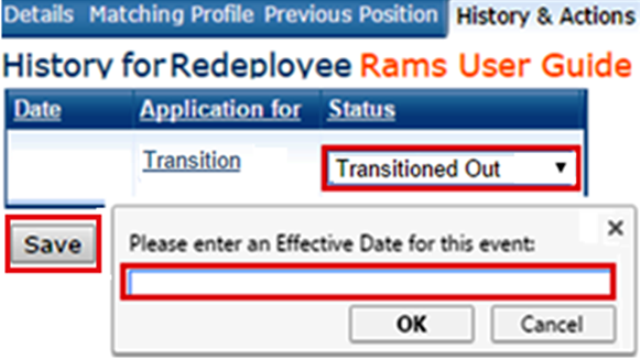 Go to ‘History and Actions’ tabSelect SeveredEnter an effective date for the severanceClick SaveNote: Employee is now transitioned out2.8: Deregister Registered Redeployee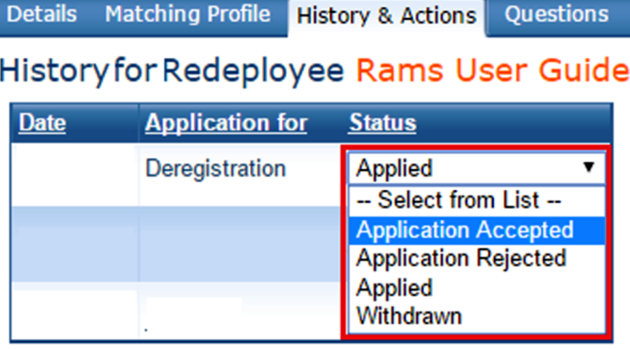 1.	Go to the ‘History and Actions’ tab2.	Click Deregister Redeployee3.	Click Continue4.	Select a new status from drop down list:Application AcceptedApplication RejectedWithdrawn5.	Click SaveNote: Redeployee now a Registrable Redeployee3.1 Create a new Internal Surplus Employee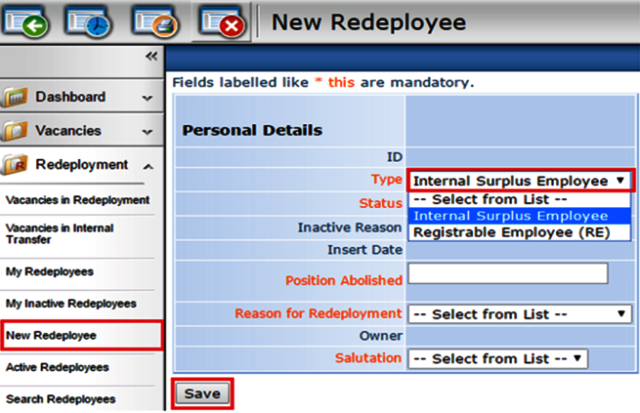 Log into RAMS using Case Manager user type Select ‘New Redeployee’ in Redeployment MenuSelect Internal Surplus Employee from the ‘Type’ fieldPopulate ‘Personal Details’ page Click SavePopulate ‘Previous Position’ pageClick SavePopulate ‘Matching Profile for Redeployee’ pageClick SaveNote: Employee is now an Internal Surplus Employee3.2 Change type to Registrable Employee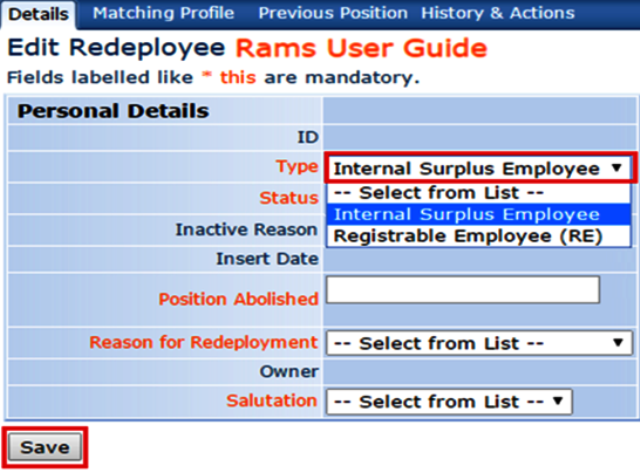 Go to the ‘Details’ tabSelect the Type drop down listSelect ‘Registrable Employee (RE)’Click Save Note: Redeployee is now a Registrable Employee